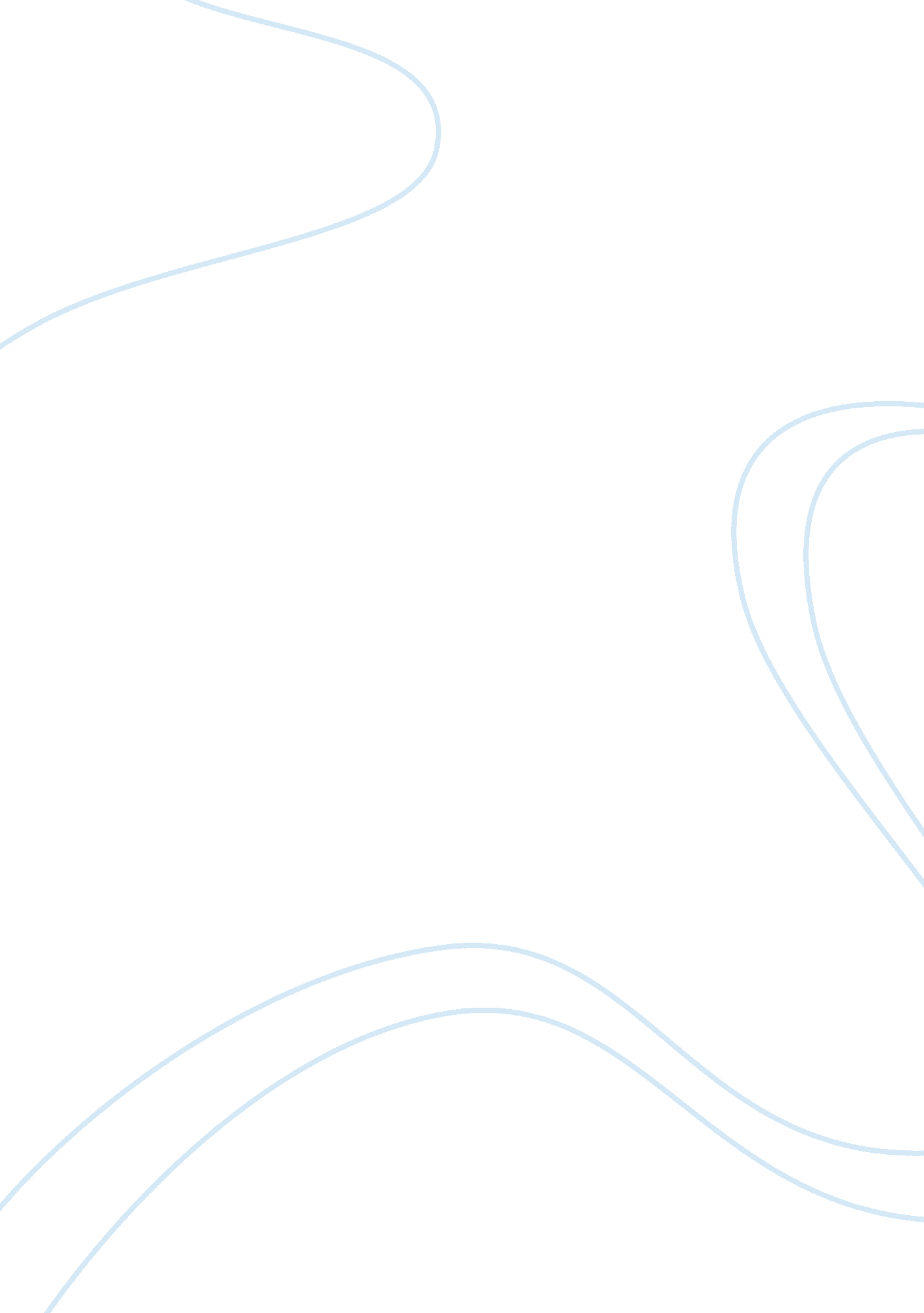 Study of inclusive learning analysisEducation, Learning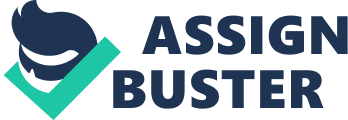 Lord Sandy Leitch was commissioned by the authorities in 2004 to transport out an independent reappraisal of the long-run accomplishments that the United Kingdom would necessitate to accomplish maximal growing, productiveness and societal justness by 2020. The reappraisal identified that the UK was dawdling behind in the accomplishments market compared to other states such as USA, Canada and South Korea. This is mostly due to the fact that in the past chances to derive accomplishments has been elitist in that merely those who can afford to come on educationally to derive accomplishments have done so, this has meant that people have non been given the chances to make their full potency. More than a 3rd of working grownups have non achieved even the basic makings ensuing in a big proportion lacking in basic accomplishments - numeracy and literacy. The imperativeness release from the authorities summarises the Leitch study as saying that out of 30 Organisation for economic co-operation and development ( OECD ) states, the UK is 17th on low accomplishments, 20th on intermediate accomplishments and 11th on high accomplishments. Five million grownups in the UK lack functional literacy which is represented as a degree 1 making and 17 million grownups have trouble with Numberss. It besides stated that more than one in six immature people leave school unable to read, compose or add up decently. A extremely skilled work force is indispensable to the state 's economic growing to enable it to run into the demands of the consumer. The benefits for the person will intend higher incomes and raise aspirations, for employers it a greater accent on vocational accomplishments Lord Leitch concludes: `` Skills were one time a cardinal lever for prosperity and equity. Skills are now progressively the cardinal lever. '' Sir Andrew Foster was asked to transport out a reappraisal of the future function of FurtherEducationcolleges in 2004. The reappraisal identified that some strengths within his study such as a committed and professional work force, a strong committedness to inclusion, a diverseness of classs already provided. On the other manus many failings were highlighted such as jobs with the degree of makings and accomplishments, image & A ; repute through underperformance although this was pointed out that it merely affected 4 % of the proviso, conflicts between FE colleges, the LSC and the DfES, there were excessively many organic structures inspecting, reding and regulation and excessively many pupils do non accomplish the making on the class that they enrol, in drumhead that they are non gaining their full potency. The recommendations were to hold a greater accent on vocational classs, those that end with a making so that they can be used within the work force. Local employers need to be consulted on what skills they require their work force to hold so that the classs offered are relevant to the local community. Another recommendation is that any reviews should hold a lighter attack ; colleges should non being inundated with inspectors. Colleges need to work within the community to offer indispensable accomplishments by supplying outreach to those that would non be able to entree the college, guaranting inclusion. Students should have impartial advice from colleges withrespectto classs that suit them and non the college. More establishments schools, colleges, voluntary administrations, support administrations and Higher Education constitutions should all work with each other for the benefit of the scholars and the employers. As with the Leitch reappraisal these recommendations will take clip, support and attempt from all involved. The LSC has undergone major alterations through the 'Agenda for Change ' plan which supports the recommendations in the Foster study in run intoing the work force accomplishments in the employment sector, by support classs that have vocational makings. As a consequence of the Leitch reappraisal the Government made a recommendation that all childcarers hold the lower limit of a current degree 3 certification in early old ages. In order to accomplish this they can use for support through the 'Transformation Fund ' which was set up by the Government as portion of 'Choice for parents, the best start for kids: a 10 twelvemonth scheme for child care. This gives parents a greater pick about returning to work and guaranting that their child care demands are met. Mentions Reece & A ; Walker ( 2000 ) Teaching, Training and Learning: A Practical Guide, Business Education Publishers Ltd Smith, M. K. ( 2001 ) 'Donald Schon: acquisition, contemplation and alteration ' , the encyclopaedia of informal instruction, www. infed. org/thinkers/et-schon. htm accessed on 26th October 2007 hypertext transfer protocol: //www. hm-treasury. gov. uk/newsroom_and_speeches/press/2006/press_leitch. cfm accessed on 21st October 2007 hypertext transfer protocol: //www. hm-treasury. gov. uk/newsroom_and_speeches/press/2006/press_leitch. cfm accessed on 21st October 2007 hypertext transfer protocol: //en. wikipedia. org/wiki/Quality_assurance accessed on 25th October 2007 hypertext transfer protocol: //en. wikipedia. org/wiki/Continuing_Professional_Development accessed on 26th October 2007 Provide infusions from their on-going brooding acquisition diary which will analyze and measure: Their apprehension of the rules and procedures of rating including its function in quality confidence. 'Evaluation is the procedure of roll uping and/or utilizing information for the intents of finding the value and worth-whileness of the topic of the rating procedure ' ( Birley & A ; Morel 1998 ) . Evaluation involves the systematic finding of the quality, value or importance of things. In the context of the third instruction reforms, the acceptance of an appraising attack means a direct focal point on 'valued results ' and 'key lending procedures ' . It is of import that the elements of the rating model are clearly identified and that the model and elements are consistent and practical. A important facet of the third reforms is that a common model for quality confidence will use across the sector. There will, nevertheless, be fluctuations in the appraising methods, tools and attacks used in sub-sectors. The purpose is to hold a flexible attack, antiphonal to the demands of the sub-sector, without compromising the unity and utility of the overall rating procedure and findings. Principles and cardinal characteristics of self-assessment and external rating and reappraisal are reciprocally reenforcing and support improved results for scholars. The cardinal characteristics provide illustrations of what the rules could look like in pattern. Evaluation inquiries guide the way and purpose of the rating procedure. ( Evaluation inquiries are open-ended inquiries about quality, value or importance, for illustration: How effectual is the learning? How good do programmes and activities meet the demands and aspirations of scholars? ) Evaluation indexs identify the 'valued results ' and the 'key procedures ' likely to lend to them, every bit good as placing what the grounds for these might look like. They besides signal possible causal relationships. Evaluation indexs are supported by research, and sector and bureau experience, about what works. This paper deals specifically with the first component of the model - the rules. There will be audience on the other elements as work progresses in these countries. Overarching rules of new quality confidence The undermentioned rules underpin the new attack to quality confidence. 1. The primary duty for quality and betterment prevarications with single TEOs. Therefore self-assessment should be embedded in TEOs ' modus operandi planning, operational and concern activities. 2. It is intended that the rating model provides a common footing for quality confidence across the third sector. 3. The focal point for quality confidence will be on the quality of larning which is considered to be the combined consequence of the quality of the acquisition experience ( including learning ) and the value of the results achieved. This is illustrated in Figure 2. The quality of the acquisition experience The quality of larning = + The value of the results achieved Figure 2 - The focal point on acquisition and instruction 4. While concentrating on the quality of acquisition, conformity with the regulative agreements remains of import. TEOs will still be required to show that they comply with relevant statute law and ordinances. Figure 3 shows the relationship between results, cardinal procedures act uponing results and conformity with the regulative agreements. The methods of accomplishing desired results vary depending on context. There is no 'one right manner ' and TEOs are encouraged to be advanced and flexible in response to local fortunes, within the restraints of the regulative agreements. Results Evidence of TEO part to: scholar results ( accomplishment and advancement ) TEO degree results system degree results Conformity with Regulatory Agreements Evidence of TEOs run intoing legislative and regulative demands Key Processes Influencing Outcomes Evidence of TEO internal systems and procedures for: demands designation at scholar, employer, regional and national degrees quality betterment ( sing grounds of both procedure and result ) Figure 3: The relationship between results, cardinal procedures and conformity 5. The quality confidence system will recognize and reflect the typical parts of TEOs including specific acknowledgment of the nature and functions of MA? ori suppliers such as wA? nanga. A This means that within the rating model there will be different tools and procedures developed for different types of TEOs. It is intended that the new quality confidence system will back up the overall construct of high trust and high answerability. There is besides an outlook that those facets of the current system that are already working good will be retained and enhanced. It is intended that TEOs can go on to utilize their ain systems and processes where these back up the purposes of the move to an rating methodological analysis. The undermentioned subdivisions outline in more item the rules of the self-assessment, and external rating and reappraisal constituents of quality confidence. Self-assessment 'Self-assessment ' ( or 'self-evaluation ' or 'self-review ' ) here refers to the procedures a TEO uses to set up grounds of its ain effectivity. The consequences of this procedure can so inform hereafter planning, supply grounds to inform decision-making, and contribute to the actions taken to convey about betterment. Self-assessment is non limited to a one-off appraising exercising prior to external reappraisal. Self-assessment involves an administration consistently measuring how good it: programs and manages, based on sound information and professional determination devising ; determines and responds to stakeholder demands attracts scholars because of the quality of the instruction and the quality of the programmes provided gets scholars on the right tract to win manages the acquisition and appraisal procedure analyses scholar and other stakeholder results, including the valued added, and utilize this honest and crystalline analysis to inform future programme design and bringing determines the relevancy of programmes to stakeholder demands Ensures that learners advancement to relevant and purposeful finishs. Their ain application of rating procedures, working with others and their usage of informations and other feedback for rating. Embedded equality of chance and regard for diverseness within your instruction and acquisition patterns. Analyze the impact of ain professional values and opinions on instruction and acquisition. 